Управление  Пенсионного фонда РФ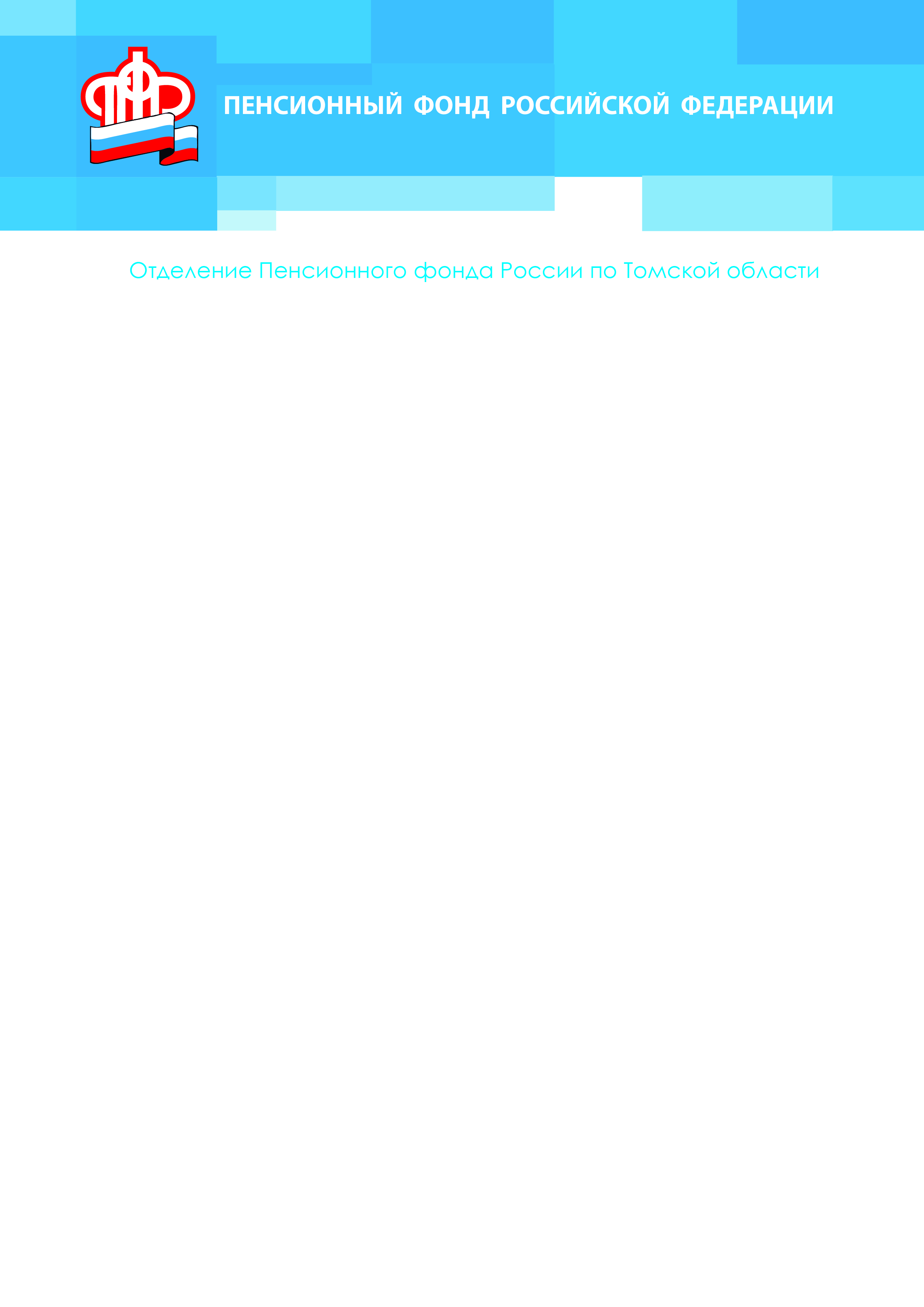 в Асиновском районе Томской области (межрайонное)Хотите подработать - не забудьте про СНИЛС: информация для школьников и студентов14 июня 2019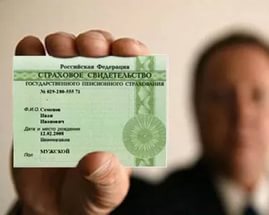                УПФР в Асиновском районе  Томской области (межрайонное)  напоминает школьникам и студентам, собирающимся подработать летом, о том, что для трудоустройства необходим СНИЛС. Это страховой номер индивидуального лицевого счёта. На нём отражается информация, которая потребуется для назначения и определения размера пенсии: данные о стаже, зарплате и страховых взносах на обязательное пенсионное страхование.             Чем больше будет сумма взносов за время трудовой деятельности, тем будет выше размер будущей пенсии. Именно поэтому при приёме на работу, в числе основных документов работодатели требуют у претендентов страховое свидетельство.              За получением одного из главных российских документов ребятам старше 14 лет можно самостоятельно обратиться в управление ПФР или МФЦ по месту жительства или фактического проживания со своим паспортом и заполнить соответствующую анкету. Если ребёнку ещё нет 14 лет, то это могут сделать его родители, обратившись в управление ПФР или МФЦ с собственным паспортом и свидетельством о рождении ребёнка.            При обращении в Пенсионный фонд свидетельство будет изготовлено и вручено за считанные минуты во время первого же визита. Документ через МФЦ будет выдан в течение 5 дней.    Молодые граждане, которые устраиваются на работу впервые и ещё не зарегистрированы в системе обязательного пенсионного страхования, могут получить страховое свидетельство по месту своего трудоустройства.            Начиная с 2019 г. произойдет постепенный уход от привычной формы страхового свидетельства обязательного пенсионного страхования. Со временем информация о счете будет храниться только в электронном виде.	Справки по телефону: 38(241)2-31-95. УПФР в Асиновском районе  Томской области (межрайонное)Тел.: (38241) 2-12-19; E-mail: admin009@080.pfr.ru